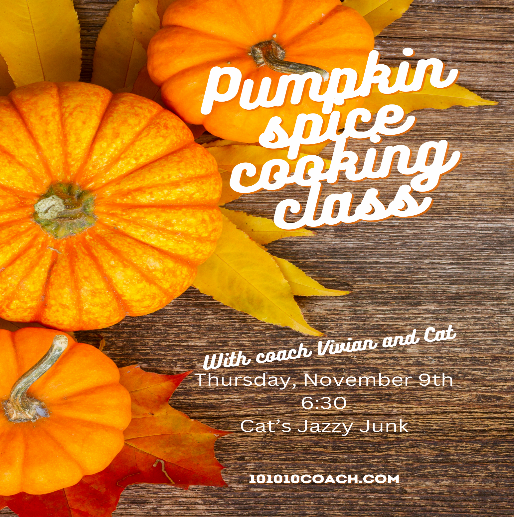 CARAMEL APPLE CIDER MIMOSACaramel sauceCinnamon Sugar4 ounces apple cider2-4 ounces prosecco or champagne chilledApple slicesDip the rim of the glass in caramel and then into cinnamon sugar.  Pour in the apple cider and top with prosecco.  Garnish with apple slice.SQUASH SOUP2 Cups chicken or vegetable broth2 Cups cooked butternut squash (see notes)1/4 onion peeled and chopped1/4 medium apple seeded and chopped1/4 t nutmeg1/4 t dried sage1/4 t dried rosemary1/8 t white pepper1/2 t salt1/4 C heavy cream-may substitute coconut milk for detox or vegan versionSautee onion and apple together in Dutch-oven or instant pot until tender.  Add in squash, seasonings and broth and heat through.  Pressure cook 10 minutes in Instant Pot then release pressure. Turn off heat and add cream.  Blend soup with hand blender or potato masher until desired consistency.  May also blend in stand blender, however, soup will be thin.Serve and top with roasted pepitas or popcorn.NotesTo cook squash:steam or microwave diced squash until tender (10-15 minutes).roast in oven:  Poke holes in squash with a fork. Roast whole squash on baking sheet until tender (about 60 minutes).FALL SALAD WITH APPLE CIDER VINEGARETTE¼  c Apple Cider Vinegar2 TBSP Honey or Maple Syrup1 tsp. Dijon mustard1-2 cloves garlic-minced¼ tsp kosher salt¼ tsp white pepper1/3 C olive oilWisk together apple cider vinegar, honey, mustard, garlic, salt and pepper.Wisk in the olive oil in a steady stream until smooth and incorporated. Chill and serveServe with mixed salad greens, chopped apples, red onion, dried cranberries, pomegranate seeds and top with crumbled goat or feta cheese.PUMPKIN ENERGY BALLS3 Cups dry uncooked oats15 oz pure pumpkin puree½ C natural peanut butter½ C pure maple syrup or honey1 TBSP coconut oil, melted½ teas. Pumpkin pie spice1 Cup pumpkin seeds½ C mini chocolate chips or vanilla chipsMix all ingredients together. Roll into balls and freeze for 3 hours until set.  Thank you for joining us!!  Let’s keep in touch!101010Coach.com Vivian Sickels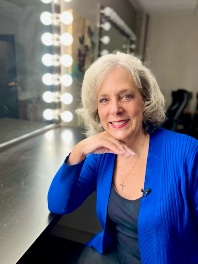  Catsjazzyjunk.com Cat Smith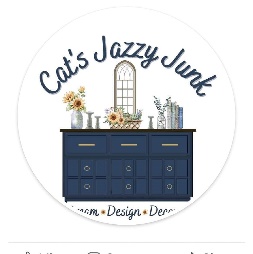 